Chicken Tetrazzini by Alexis Reeves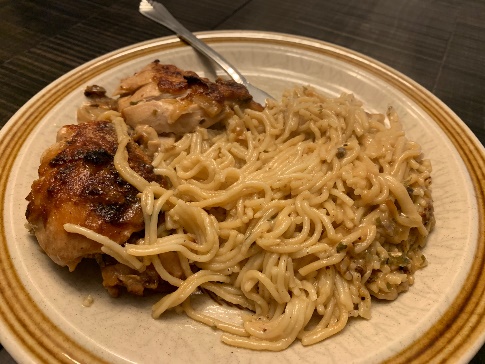 ½ cup butter2 large chopped onions3 minced garlic cloves8 skin-on chicken thighs2 cans mushroom soup1 cup water1 tbsp. parsley1 box spaghetti¼ cup parmesan cheeseFry onions and garlic in butter until browned. Add chicken and brown on both sides. Stir in soup, water and parsley. Simmer covered for 30 min.Cook spaghetti minimum time. Drain and put in roaster. Arrange chicken on top of spaghetti, cover with sauce and sprinkle with parmesan.Bake at 400 degrees for 30 min.